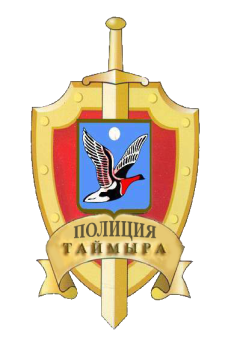 Отдел МВД России по Таймырскому Долгано-Ненецкому районуг. Дудинка, ул. Горького, 61направление по связям со СМИ и общественностью таймырской полиции 8(39191)5-85-97Телефон доверия полиции (8-391) 245-96-46____________________________________________________________Пресс-релизНа Таймыре проходит рейд «Нелегальный перевозчик»  В Дудинке сотрудники ГИБДД с 25 по 29 января проводят рейд, направленный на пресечение нарушений связанных с требованиями к осуществлению пассажирских перевозок.С сегодняшнего дня и по 29 января сотрудники ОГИБДД Отдела МВД России по Таймырскому Долгано-Ненецкому району проводят оперативно-профилактическое мероприятие «Нелегальный перевозчик». Данный рейд направлен на отработку отдельных видов нарушений Правил дорожного движения, способствующих совершению дорожно-транспортных происшествий, в том числе и управление водителями транспортными средствами с нарушением требований к осуществлению пассажирских перевозок.Стоит отметить, что в случае ДТП с участием нелегального перевозчика, гражданин не получит страховые выплаты, так как сам нелегальный извозчик, будь то владелец такси или автобуса, не исполняет требования Федерального закона от 14.06.2012 года № 67 «Об обязательном страховании гражданской ответственности перевозчика за причинение вреда жизни, здоровью, имуществу пассажиров и о порядке возмещении такого вреда, причинённого при перевозках пассажиров метрополитена».По информации Отдела МВД России по Таймырскому району